Отдел сбыта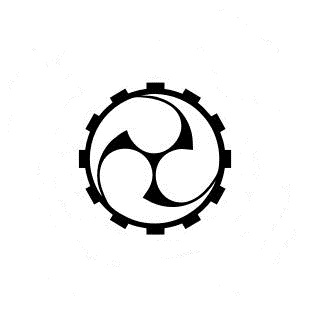 ОБЩЕСТВО С ОГРАНИЧЕННОЙ ОТВЕТСТВЕННОСТЬЮ«ТЕРМИНАЛ МАТЕРИАЛЬНО-ТЕХНИЧЕСКОЙ КОМПЛЕКТАЦИИ»(ООО «Терминал МТК»)196240, Санкт-Петербург, Предпортовая ул., д.6, литер НТел./факс:  (812) 385-5-485,   e-mail:  info@terminal-mtk.ruОКПО 09703401,   ОГРН 1127847452567ИНН 7810881092    ______10.08.2015г._____      № 692____________на № ________________     от ________________№п/пТовар наименованиеЕд.измКоличество1Пружина для предохранительного клапана Leser артикул 540.5067.0000ШТ12Пружина для предохранительного клапана Leser артикул 540.5047.0000ШТ13Пружина для предохранительного клапана Leser артикул 540.5057.0000ШТ1